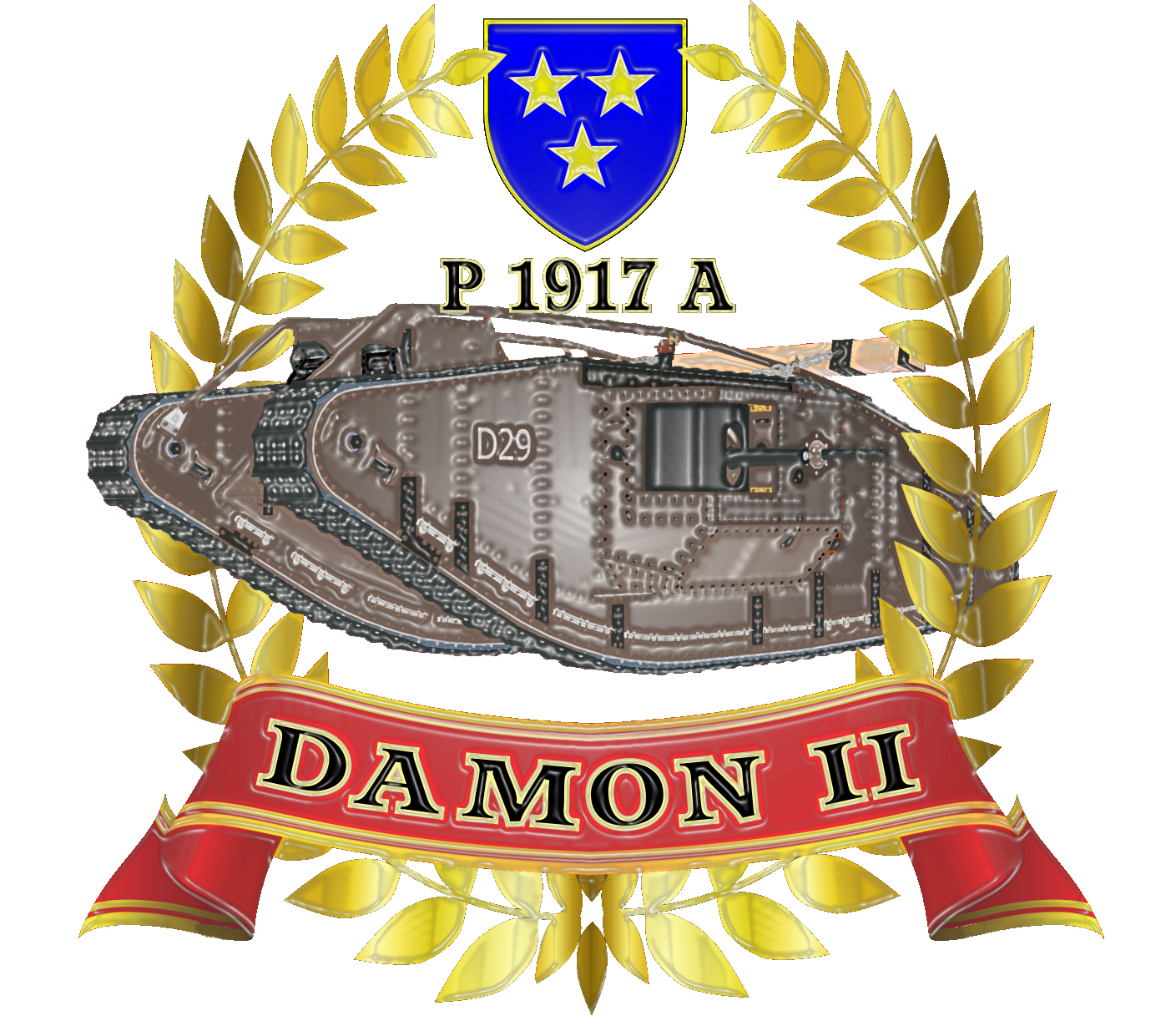 Yours sincerely,                                                                Read and confirmed this checklist:P1917a, ypres Salient Tanks                                               Date:                                Signature:Tank details:Measurements attachments tank:Un-ditching beam: length: 3,20m, width: 35cm, weight: 350kgFascine: Lengte: 3,10m, diameter: 1,45m, weight: 1000kgFemale sponsons: wide 35cm, length: 1m90, weight: 80kgMale sponsons: width 75cm, length: 1m90, weight: 900kgTotal weight male tank: +- 25tonsTotal weight female tank: +- 23tonsLength: 8m, width: 2,5m, (without sponsons same width as low loader)Costs:Transport crew(quotation on request)Transport Cost tank (organised by the customer)With several days of overnight crew (+-6 persons) (organised by the customer)Insurance third parties (organised by the customer)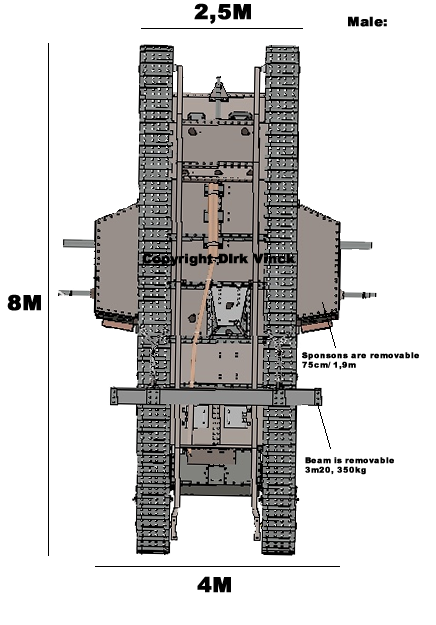 Insurance transport (organised by the customer)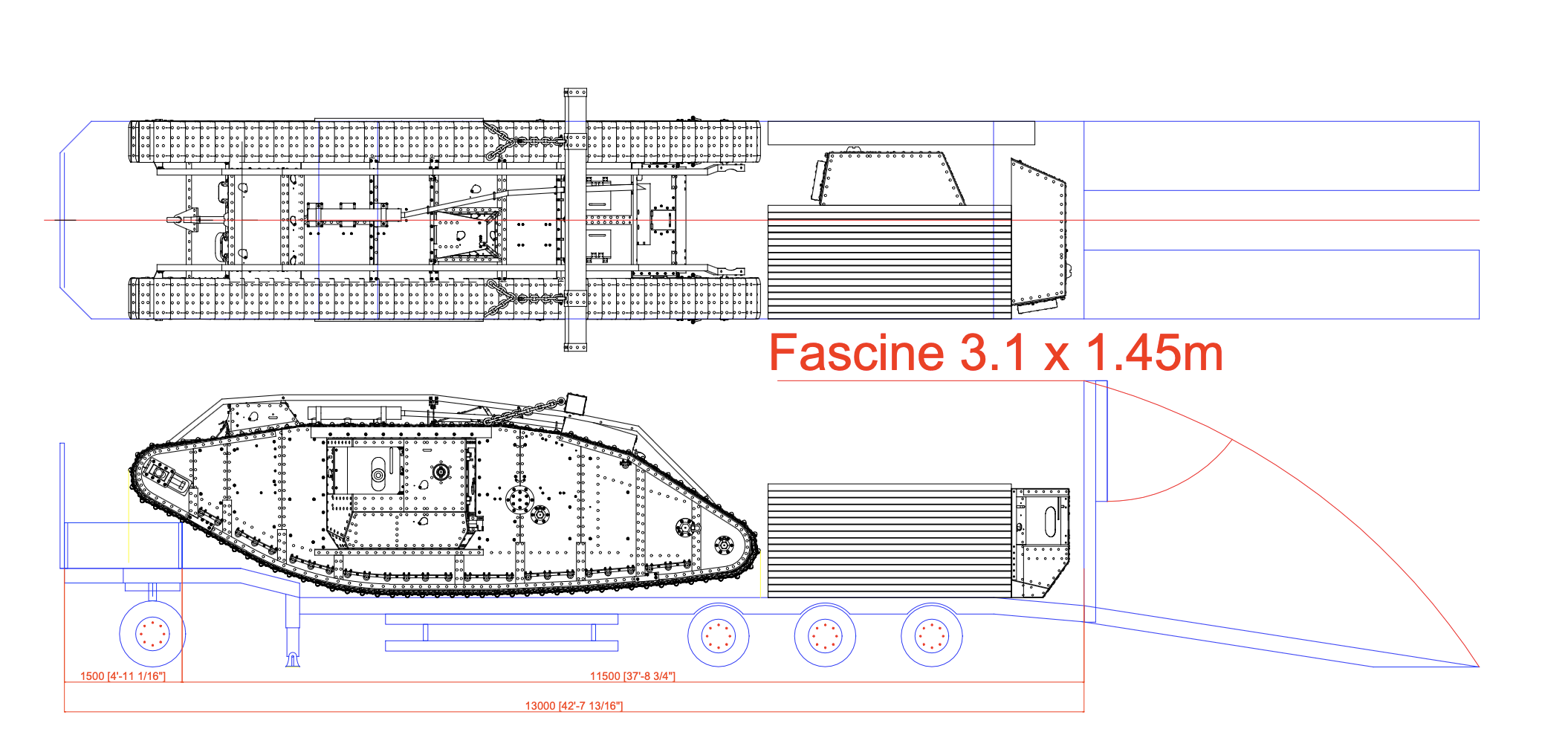 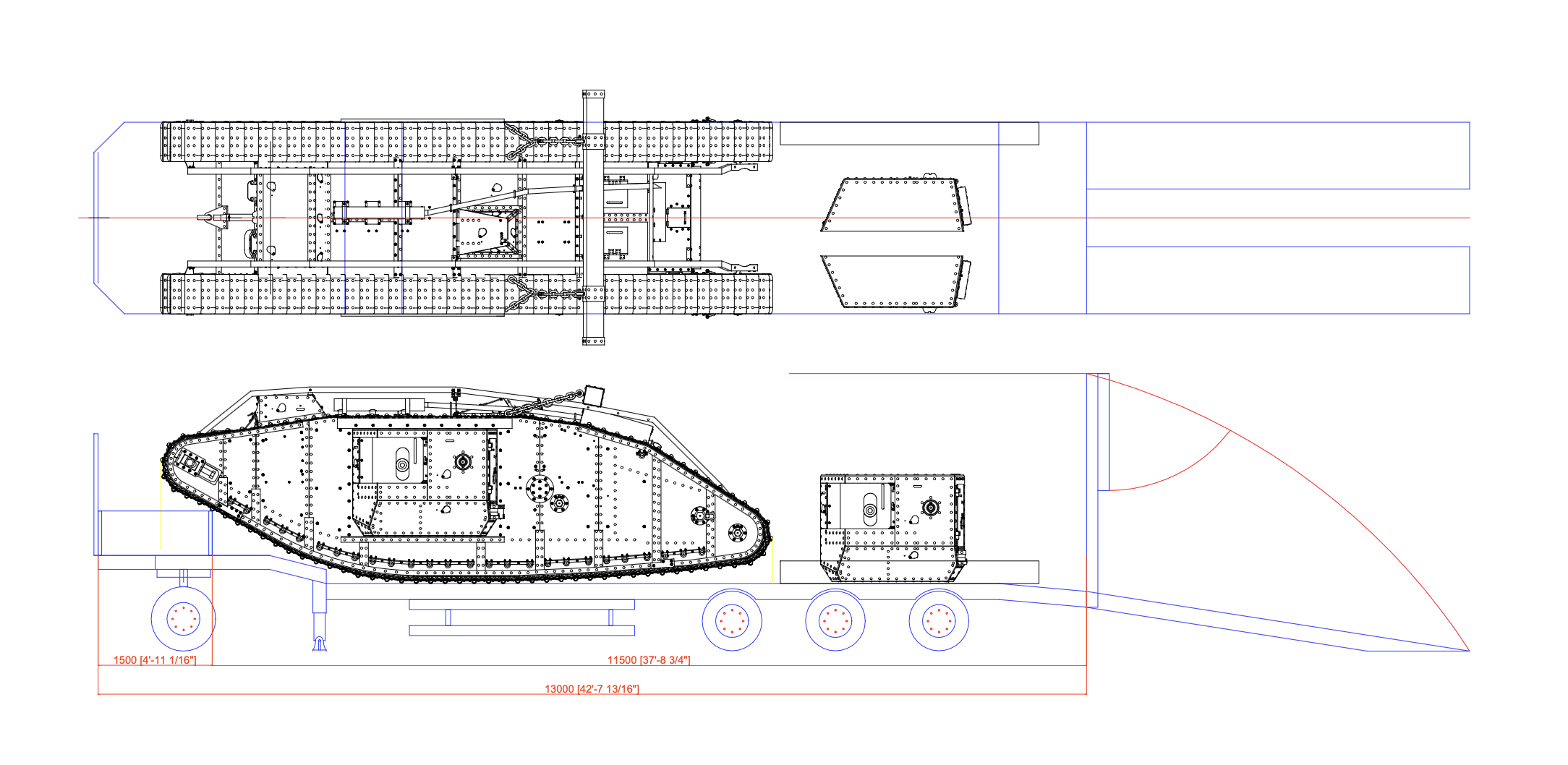 ChecklistTank Renting RequirementsIs there enough space for the transporter (Loading / unloading).Solid, strong surface? (not to wet, flat surface, sewage system,..) (25ton)Tank has rubber pads to drive on the road without damaging asfalt,… .Tank can damage grass fields,… with rubber pads.Is there surveillance at night or the terrain can be closed?Safety for the public( insurance third parties).Transport Insurance.Hotel/ B&B for crewChoice Male(4m width) or Female version(3m20 width)?For the tank crew: photos of the area (load place), address desired.Tractor to lift the beam/ fascine/ sponsons of the tank (min. 1000kg).Minimum passage for the tank (min. 3m) (with sponsons max.4m).With fascine Possible? Enouph space to load - Unload?Minimum (load) length low loader 13m (tank, 2x sponsons, beam, (fascine)).Lowloader with a double ramp (Important).The slope of lowloader is low enouph (slippery rubberpads in wet weather).No transport on Sunday.Only static (demonstration possible).Adress tank: Roeselarestraat 7, 8920 langemark, Belguim